           Украшение группы к празднику 8 марта   Цель: развитие творческого потенциала педагогов и детей по эстетическому оформлению группы к празднику 8 марта.   Задачи: 1. сохранять и развивать традицию совместного изготовления украшений взрослыми и детьми.2. повысить интерес и уровень вовлеченности педагогов, детей в оформлении группы.3. создать праздничную обстановку в детском саду и хорошее настроение.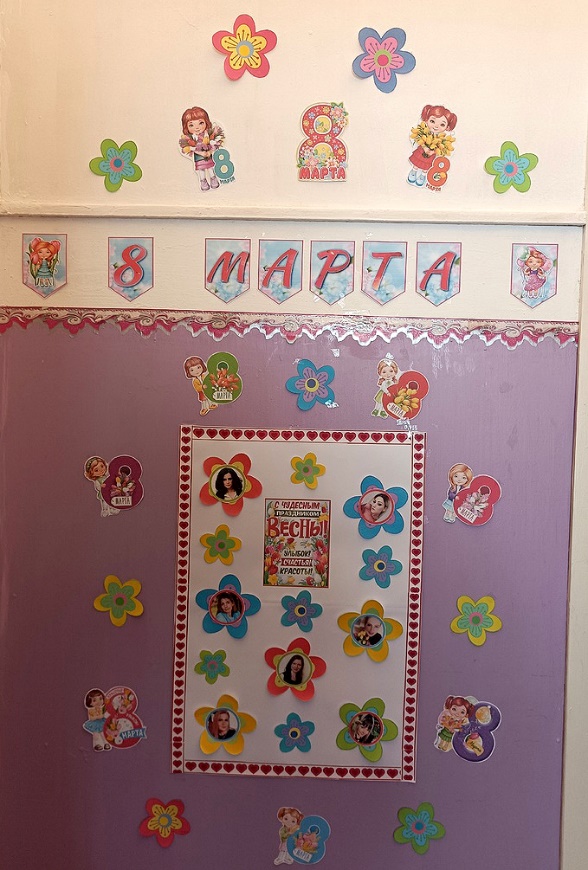 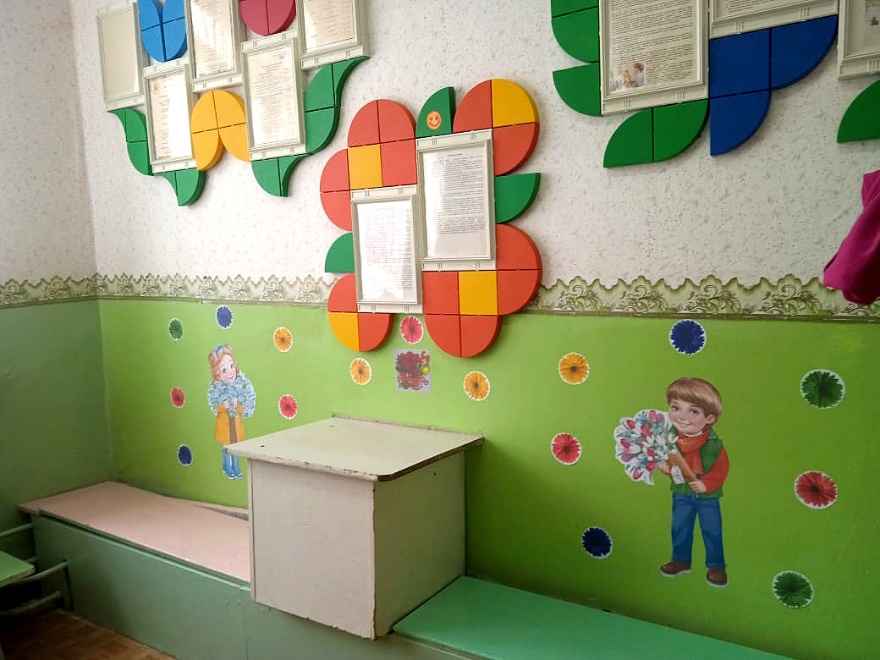 